МКОУ «Цугнинская СОШ им. Гаджимурадова М.М.»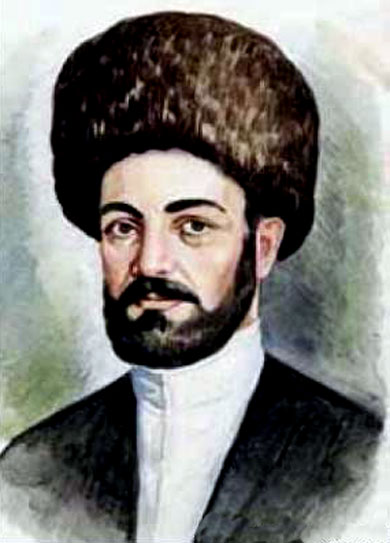 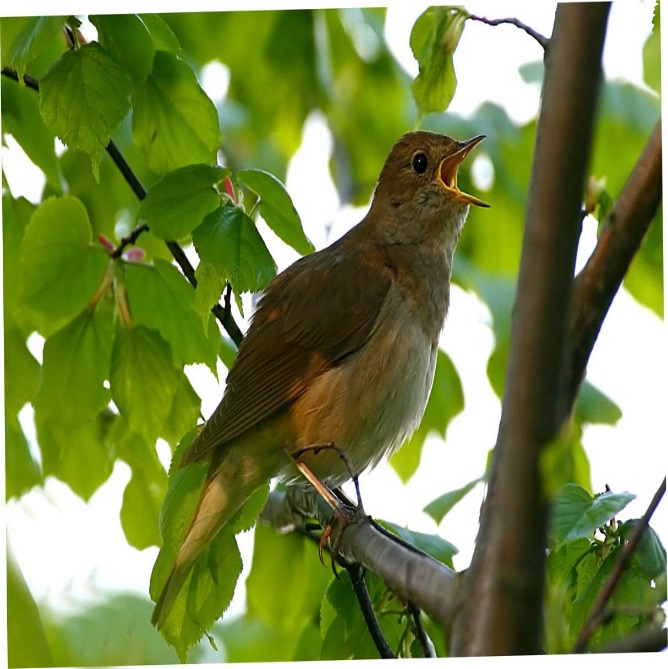 Подготовила и провела : Рабаданова  Р. К.                                                            Класс: 8
                           2017 г.Дарсла тема: Етим Эмин «Булбул»Дарсла мурад: тема дараберк1ес, бек1 мяг1на аргъахъес ,                         ритм ва  рифма	се сабил багьахъес .                           Дарсла башри:I  Орг. мамент.    Здравствуйте! Кадиирая .II  Хъ / х1 ахтардибарни.                Поэтла биография.Учитель:  Чиди милатла сая Етим Эмин?Ученик: Етим Эмин лезгибала машгьурси поэт сай.Учитель: Чинав ак1убсив Етим Эмин ?Ученик: Етим Эмин ак1убси сай Цилинг бик1уси шилизив. Учитель: Се саниг1ят бузахъулри поэтла дудешли?Ученик: Поэтла дудеш кьади сайри .Учитель: Чинав уч1ули калуна Етим Эмин ?Ученик: Гьаланачи дудешличив , г1ур биалли  Кеанна               шилизибси медреселизив уч1ули калун .Учитель: Чи ветаура медресе белч1и г1ергъи?Ученик : Кьадили узули калун .Учитель: Се сипатбирули, селичила лук1ули поэт сунела                   азмуртазив?Ученик: Лирикала –дигайличила, сипатбирни- т1абиг1ят-               личила, халкьла – мискинтала г1ямруличила,              бархьдеш агниличила.Учитель: Сегъунти г1ямру, сегъуна дарсдешуни ак1убли                   дигулри Эминнис ?Ученик: Илис дигулри бархьдеш биубли, лебилра цаван       х1ербирули.III  Буралаби.Вег1лис г1ях1 барес х1ейрусини, царх1иллисра х1ебиру .Бедибси гъай марбарес , гъабзадеш г1яг1нити сари.Гьалмагъ левх1ейалли – умц1ен, леввиалли – вих1ен.IV Сагаси дарс:Ишбарх1и нуша тянишдирех1е илала назмуличил «Булбул»дек1арбирех1е тема ва илала бек1 мяг1на, се сабил балех1е ритма ва рифма.- Се саби тема ? (тема саби автор селичила гъайик1улил )- Се саби бек1 мяг1на ? (бек1 мяг1на саби, авторли бурес дигуси )- Гьари , буч1ех1е цаибил тугъ .Ил  бех1бирхьули саби, булбулличи дугьаизниличил . - 2 ва  4 тугъла , бех1бихьд ва ахир .- Се саби анафора ? (цагьуна бех1бигьуд )- Се саби эпифора ? ( цагьуна ахир)- К1иибил куплетла к1иибил тугьлизиб авторли бурули сай, «Даршал макьамра» ва «Даршал т1амара» или , ил гипербала саби  (лебсиличиб имц1абарили бурнилис гипербола бик1ар).Авторли 3-ибил тугълизиб гьанбуршули сай булбуллис , се- кьяйда янила буг1рдешлизиб илис къияннирил. Гьари , дурх1ни, гьанна  нушачир калунти арцантасра г1яг1нили саби кумек. Илдас буг1ярли саби, гушли сари, кумекбарая илдас, барая к1абат1.- 4- ибил куплетла 1- ибил тугълизиб леб союз «я» ил къаршибурцуси саби. Илис антитеза бик1ар. Иш тугъли- зир авторли цугбурцули сай булбулла г1ямру, х1еблизир ва янилизир.2- ибил тугълизиб биалли, мешубуц чебиахъули сай (хабар- ла пачачил) цугбурцули сай.V подведение итогов.- Селичила багьурра нушани ишбарх1ила дарсличиб? Бурая гьари се сабил ритма? (Ритма саби царугли яргадик1ути дугьби).- Се саби рифма? ( Рифма саби назмула к1ел яра имц1ати тугъала ахирлизиб тикрардирути дугьби).VI Инсценировка «Г1ямарла Батирай».1 Ученик: Даргала машгьурси поэт Г1ямарла Батирайлисван жагали динда бяхъес ва далай белч1ес чилилра х1ебала.2 Ученик: Се саби диндара бяхъили далайра белч1ес, нунира вирус диндара бяхъили далайра белч1ес.1 Ученик: Амма илизи адх1еркуд х1у.2 Ученик: Ахтардибирех1е.Автор: Аркьули сай Г1ямарла Батирайличи абзикес.              Цугиркули сай илис хъубзара.2 Ученик: Ассаламу г1ялайкум, х1янчи гьамадбираб.Хъубзара: Ваг1ялайкум ассалам, аравираби х1ура. Ваши, кадирех1е, бамсриихъех1е. Дураухъиригу?2 Ученик: Левра, Г1ямарла Батирай дебали жагали диндара бяхъили далайик1уси сай бик1ух1ели, иличил абзикес дураухъунсира.Хъубзара: Г1ях1си барилри, биха гьари нунира ца далай буч1асну.Автор: Касили диндара далай буч1а:                         Далай чум делч1аслира                        Далай г1ях1на гъабзалис,                        Къиян дибил мусанир                       Даршлизи ца улхъанну.2 Ученик: Баркалла х1ед, аркьяс х1ебиалли. Вях1, ит хъубзарли итцадра жагали диндара бяхъили далайра белч1унси, Г1ямарла Батирайли севан белч1ишара, чарирус ну г1елавях1, ц1ахирус.Автор: Чариубли аркьули сай. Ит хъубзар Г1ямарла Батирай уибси сай.VII    Хъ / Х1. Назму урк1иличиб багьес. Ритма ва рифма   ссе сабил багьес.VIII Дурх1ни кьиматла барес.                      «Булбул»Агь, булбул, атх1еблизиб буч1улрил х1у секьяйда!Дец1 х1ебалулри х1уни – х1улк1улири, шадлири .Талих1ла гьуникадли урцен даим илкьяйда .Х1у вавнала ургабри- х1улк1улири шадлири Буч1улри, х1ела т1ама агира саб , саб жираДаршал макьамра , даршал лер илизир  т1амара .Яни буг1ярлих1ели , х1ед х1ябра дек1ли бири Х1ед кабирес дигулри – х1улк1улири шадлири.Х1ела талих1лис дазу я ахир агарти сар .Сунела гьамти – ургав хабарла пачаванри Царх1илти арцантачил вавнала тахла ургаб.  Х1ед кабирес дигулри –х1улк1улири, шадлири.  Х1ед мурталра вавначил дигулри гьязтабиркьес ,Х1ед саби , дила булбул , х1урк1бала эркиндешра .Царх1илти арцантачир вавнала тахла ургаб .Х1ед кабирес дигулри –х1улк1улири шадлири . Бак1иб гьав – даршал макьам зайдик1ули сар, х1ера ,Дях1и ,буг1ярдеш дирни – хъумартурри илдира.Етим Эминнис  кьалли гьандиркур дахъал нургъби,Х1уни илди хъумуртид – х1улк1улири шадлири.  